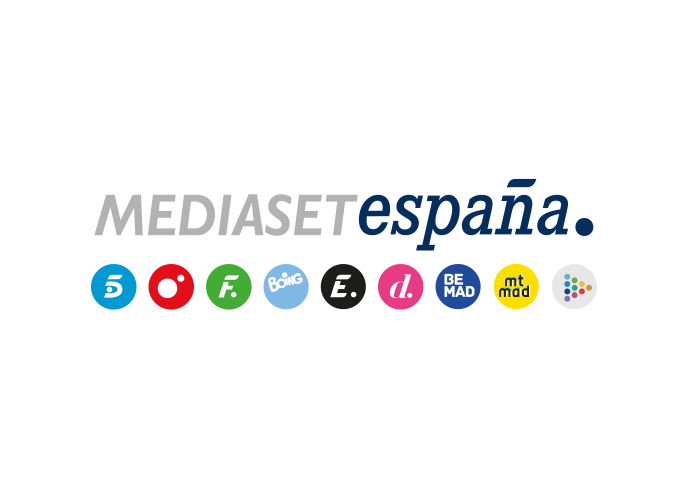 Madrid, 9 de septiembre de 2021Nueva temporadaTelecinco adelanta a las 20:00 horas el inicio de sus contenidos estelares de la noche Se adelanta igualmente el final de sus ofertas de programación nocturnas, en una temporada en la que volverán a tener un papel principal los contenidos de entretenimiento y ficción. Cuatro incluirá también novedades, incrementando sus horas de producción propia con el estreno del programa ‘Los Teloneros’, de lunes a viernes a las 13:45, a continuación de ‘Alta tensión’ que el próximo lunes pasará a emitirse en este canal a las 12:45.Telecinco arranca la nueva temporada adelantando, a partir de la semana que viene, el inicio y la finalización de sus contenidos estelares de la noche, comenzando estos a las 20:00 horas. El nuevo horario se inaugurará a partir del próximo martes con la gala ‘Secret Story. Cuenta atrás’ presentada por Carlos Sobera. La edición de prime time de Informativos Telecinco permanecerá en su horario y duración habituales, a las 21:00 horas, tras la cual la cadena proseguirá con su oferta de programación prevista. Junto a su oferta de day time, Telecinco se confirma como la cadena con mayor volumen de producción marca España, creada y producida en nuestro país, con un promedio, a partir de la próxima semana, de 167 horas semanales.Cuatro refuerza sus mañanas y su mediodía con ‘Alta tensión’ y el estreno de ‘Los Teloneros’ e incluirá nuevos contenidosParalelamente al importante cambio previsto para esta franja en Telecinco, Cuatro también incorporará nuevos contenidos de producción propia en su parrilla otoñal que comenzarán la semana que viene, con el estreno de ‘Los teloneros’ de lunes a viernes a las 13:45 en directo, tras el concurso ‘Alta tensión’, que a partir del lunes comenzará a emitirse en un nuevo horario a partir de las 12:45.